Handleplan for sprog og skriftsprog Horsens Byskole 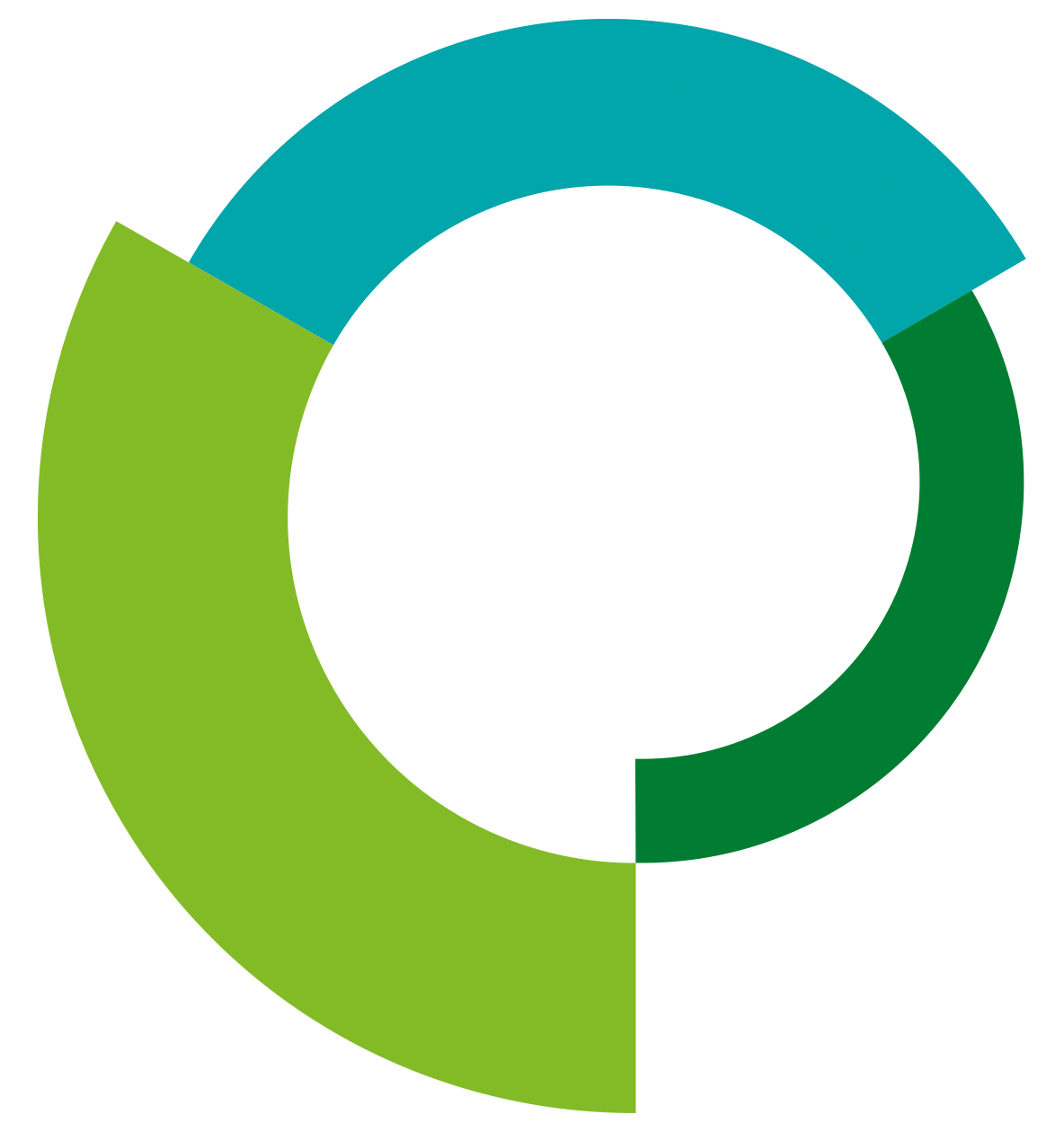 Denne udgave er revideret 30. oktober 2018Den almene indsats i undervisningenIndsatsområder på HBS for indeværende skoleårLæseløft Skrivning i fagene Dansk som andetsprog (DSA) i almenundervisningenOrdkendskabForældreinddragelse - i forhold til elevens skriftsproglige udviklingLæse-/skriveteknologi Læseløft Mål: Målet med læseløft er at understøtte den enkelte elevs skriftsproglige udvikling, således at eleven forbedrer, automatiserer og konsoliderer sine læsefærdigheder.Tiltag: 1. Læsebånd eller læsebåndslignende aktiviteter af 20-30 minutters varighed, der tilpasses den enkelte elev. Læsetiden skal være en tilbagevendende aktivitet mindst tre gange ugentligt og gerne dagligt. Det aftales på de lokale fag-PLF, hvordan det konkret organiseres.2. KursusdanskKursusdansk understøtter den enkelte elevs faglige niveau og den daglige undervisning via niveaudelte hold på tværs af indskolingen, mellemtrinnet og udskolingen. Det aftales på de lokale fag-PLF, hvordan det konkret organiseres.3. FagdagePerioder, hvor eleverne en bestemt dag hver uge har dansk eller matematik kl 8-12.Fagdagene giver mulighed for, at eleverne kan fordybe sig i et fagligt område. Der kan arbejdes på niveaudelte eller blandede hold. Det er ligeledes muligt at arbejde på tværs af årgangene.Tegn: At eleverne bliver sikre i deres læsning på de niveauer, læreren ønsker, de skal forbedres i.At der sker en progression i elevens testresultater.Evaluering: Tilpasningen til den enkelte elev sikres ved hjælp af LUS eller Læsemåleren samt andre relevante evalueringsredskaber.Forældrene inddrages via skole/hjem-samtaler samt elevplanen.Skrivning i fageneMål: Målet er at styrke og understøtte elevernes skriftsproglige færdigheder, og at eleverne bliver kompetente til at producere egne tekster.Eleverne skal have mere fokus på udvikling af deres skrivekompetencer således at dette i højere grad end tidligere følges med deres læseudvikling.Tiltag: Eleverne skal dagligt stilles opgaver, der giver dem mulighed for at udtrykke sig på skrift.Skriveopgaverne kan have forskelligt omfang så det handler ikke i så høj grad om volumen, som det at skrive hyppigt.Underviseren skal modellere skriveprocesssen for eleverne og give dem “stilladser”. Her kan man med fordel anvende “skriveskabeloner” - eksempelvis fra Margit Gade (findes på IntoWords - under “Apps” - “Skabeloner” eller på www.margitgade.dkDer skal i løbet af året både arbejdes med skønlitterær skrivning og faglig skrivning. “Skriveprocesser” sættes på dagsorden på Dansk PLF. Tegn: Underviserne kan se en progression i elevernes egen skriftlige produktioner. Flere elever kommer i gang med at skrive selvstændigt.  Elever, der ikke normalt får skrevet, oplever succes med at formulere sig på skrift. Evaluering: Der gives jævnligt mundtlig feedback på elevens skriftlige arbejde med fokus på, hvordan der skal arbejdes videre.  Feedbacken skriftliggøres desuden, og produktet gemmes, så det kan “genbesøges”. Eksempler på elevens egen skriftproduktion gøres til genstand for evaluering til skole/hjem-samtaler og til mindst ét af de halvårlige møder ml. dansklærere, vejleder og ledelse.  Dansk som andetsprog (DSA) i almenundervisningen Mål: At skabe rammer for, at disse elever kan begå sig i en almen klasseundervisning. Tiltag: Der arbejdes med visualisering og stilladsering i undervisningen.Alle på HBS har mulighed for vejledning af tosprogskonsulenten. Der arbejdes fx med dialogisk oplæsning og fokusord mm.Der arbejdes med at skabe et miljø så det føles okay at spørge ind og være nysgerrig som elev.Indholdet tilrettelægges så det er inden for elevens nærmeste udviklingszone fagligt og sprogligt. Fx begrebsordkort og fokusord og temabaseret undervisning. Som underviser tænker man de fire færdigheder tale, lytte, skrive, læse ind i undervisningen.Tegn: Er eleven deltagende i undervisningen? Viser eleven forståelse for det der undervises i? Evaluering: Den mundtlige og skriftlige evaluering der sker i forbindelse med den konkrete undervisning i dagligdagen samt de af skolen anbefalede test.OrdkendskabMål: At styrke ordforrådetTiltag: Opmærksomhed på elever der placerer sig i fokuseret- og særlig indsats i 0.kl. sprogvurdering.Der lægges op til at bruge læseforståelsesstrategier fx ordkort, betydningskort mm. og at disse tænkes ind i alle fag.Ordkendskab tages op som tema på de lokale fag-plfTegn: At elevernes ordforråd højnes. At de bruger de fokusord der arbejdes med.At de får bedre forståelse for den litteratur, de mødeEvaluering: De anbefalede test som fremgår af årshjulet på HBS og fx Cloze-test/ Cloze-testSandt eller falskIagttagelsesskemaerSe flere konkrete evalueringsredskaber på www.handleplanforsprogogskriftsprog.comLæse- og skriveteknologi (LST) Mål: At alle elever har kendskab til de grundlæggende funktioner i IntoWords, og hvordan brugen af LST kan kvalificere deres opgaveløsning. At ordblinde elever og elever med andre læse-/skrivevanskeligheder lærer at bruge den kvalificerende LST strategisk i forhold til en konkret opgaveløsning i hverdagen. At det bliver naturligt i et klassefællesskab, at der er elever i klassen, som anvender LST bredt i fagene. At lærerne til stadighed udvikler deres brug af LST. Tiltag: Der laves kurser således alle lærere, elever og i særdeleshed elever med læse-/skrivevanskeligheder eller ordblindhed kan benytte LST i undervisningen.Der laves en særlig indsats i forhold til elever med skriftsproglige vanskeligheder, så de og lærerne omkring dem ved, hvilke funktioner den enkelte elev i særlig grad skal gøre brug af i den daglige undervisning. Det kan være 1-1 intro, små LST-introhold, Læse/skrive-værftet eller andre former for netværk for ordblinde elever. Forældre introduceres til overordnet brug af IntoWords lærer-forældre eller samlet på mindre “intro-kurser” i lokalt skoleregi. Læsevejledere og andre ressourcelærere arbejder for at holde sig ajour med nye muligheder inden for LST-området - og videndeler med kolleger. Derudover lever HBS generelt op til det, der er skrevet i forældrefolderen “Ordblind - og hvad så?” under “Det kan I forvente af skolen”. Tegn: At LST bruges strategisk af alle elever med ordblindhed eller læse-/skrivevanskeligheder. Underviserne er klædt på til at tilrettelægge undervisningen, så der inddrages LST. Underviserne stiller tilpasse krav til deres elever omkring strategisk anvendelse af LST og står til rådighed med vejledning. Det kan ses på elevernes egne produkter og på deres tilgang til opgaveløsningen, at LST-værktøjerne er hjælpsomme og i højere grad giver dem oplevelse af mestring.   Evaluering: Anvendelsen af LST og elevens vedholdende fokus på til stadighed at blive en endnu stærkere LST-bruger evalueres til elevsamtaler (elev-lærer), skole-/hjemsamtaler, evalueringsmøder i forhold til konkrete handleplaner for elever i skriftsproglige vanskeligheder, på Dansk PLF og storteammøder.   ForældreinddragelseMål: At tydeliggøre forældrenes rolle og deres medansvar for deres barns skriftsproglige udvikling.Tiltag:1. Læsefolder - inspireret af Aarhus Kommune. Forslag til forældre mht., hvordan de kan støtte barnets læse- og skriveudvikling. https://aarhus.dk/borger/pasning-skole-og-uddannelse/tidlige-indsatser/read-sammen-om-laesning/ 2. Forældrefolder ang. ordblindhed: http://www.tel.horsens.dk/Faglige_standarder/OrdblindeUddeles og præsenteres for forældrene, når eleven er testet ordblind.3. Introkurser for forældre i IntoWords.Afholdes sammen med elever i skriftsproglige vanskeligheder.4. Kommunikation omkring hjemmelæsning foregår igennem læsekontrakter, læsemapper eller læsehæfter, hvor forældre og børn i samarbejde med hinanden noterer, når barnet har læst hjemme.Tegn: Eleverne læser minimum 20 minutter hjemme hver dag og holder regnskab med deres hjemmelæsning.Forældrene agerer som engagerede og aktive medspillere i deres barns læseudvikling.Den særlige og fokuserede indsatsMål: At elever i (risiko for) vanskeligheder sikres en tidlig indsatsAt elever i risikogruppen sikres den undervisning, der skal til for at støtte og styrke deres skriftsproglige udvikling (foregribende og indgribende)At der, også i udskolingen, er fokus på at arbejde målrettet med de elever, som har skriftsproglige udfordringer - og iværksætte konkrete tiltag, der hjælper dem til øget læring og mestring.  Tiltag: Afdækning af elevernes skriftsproglige færdigheder:DVO gruppetest i slutningen af 2. kl. samt medio 3.kl.De elever der viser sig at være i skriftsproglige vanskeligheder afdækkes yderligere.Der organiseres en indgribende indsats for elever i skriftsproglige vanskeligheder: Hvis der efter særlig tilrettelagt undervisning stadig er bekymring og mistanke om ordblindhed, tages ordblindetesten på enkeltelever.Elever i skriftsproglige vanskeligheder skal have adgang til LST i alle fag.- Kurser i CD-ord og Intowords foralle lærere og elever -Indmeldelse i NOTA gøres af læsevejlederen.“Ordblindefolderen” fra Horsens kommune følges.For at sikre, at der skabes indholdsmæssig sammenhæng mellem den almene og den særlige indsats er det vigtigt, at specialunderviser, dansklærer samt læsevejleder laver en samlet handleplan for den enkelte elev.I forhold til den særlige indsats i udskolingen, læs under punktet “Elevløft med fokus på dansk i udskolingen” længere nede i dette afsnit.  Tegn: At eleven kan følge den normale undervisning, og at eleven kan bruge og gør brug af LST.Evaluering: Evaluering foregår via re-testning samt løbende feedback fra dansklæreren.Opfølgninger lærer elev imellem.Elevløft med fokus på dansk i udskolingen Mål: At eleverne i udskolingen klarer sig bedre ved nationale test i læsning og ved folkeskolens afgangsprøve, end de gjorde i foråret 2018.  At eleverne får styrket deres skrivekompetencer gennem skrivning såvel i dansk som bredt set i fagene. Tiltag (kortere sigt) i udskolingen:Resultaterne ved efterårets terminsprøver danner udgangspunkt for data og udvælgelse af de elever, der skal være en del af den særlige indsats omkring “elevløft” i dansk. Underviserne taler sammen om placering af lektionerne og hvilke emner, der skal sættes fokus på. Der har fundet et opstartsmøde sted i slut oktober, og ledelsen følger op med indkaldelse til møde inden jul. I den mellemliggende periode aftales der vejledningsmuligheder med læsevejlederne på 7. og 8.-9. årgang. Dette skydes i gang med åbent vejledningsmøde 1. november, hvorfra der indgås aftaler omkring det følgende vejledningsforløb. FrontRead på 7. årgang - Der arbejdes i efteråret med afprøvning af programmet FrontRead, der har til mål at effektivisere elevernes læsning - både med henblik på øget hastighed og forståelse. Det organiseres som holddeling 3 lektioner ugentligt i en periode på 4 uger, da dette er et gratis prøveabonnement. Viser det sig at have en god effekt på vores elevgruppe, anmodes der om at indkøbe programmet. De ordblinde elever, som ikke er målgruppen for FrontRead arbejder med strategisk brug af kvalificerende LST - med særligt fokus på faglig læsning og øget læsehastighed ved lyttelæsning. Dette delvist som opfølgning på nogle af de værktøjer, eleverne arbejdede med på BoostCamp i august med øget mestring og læringsudbytte til sigte.    Oasen, som elever kan henvises til af deres kontaktlærer på baggrund af specifikke faglige vanskeligheder. Her samles elever på mindre hold og undervises direkte i deres faglige vanskeligheder. 		Hands on-timer, der er givet til lærere i udskolingen. Der er i begyndelsen af dette skoleår særligt fokus på elever, som for ganske nylig er kommet til Danmark. Disse elever ville tidligere have modtaget undervisning i en modtageklasse. I vores nuværende situation, er det nødvendigt at have stort fokus på denne elevgruppe. Målgruppen er elever fra både 7., 8. og 9. årgang. Der indhentes for øjeblikket beskrivelser af eleverne og deres kompetencer/udfordringer samtidig med, at der indhentes data gennem faglige test i dansk. 	LST-fokus – Der laves i løbet af skoleåret forløb både individuelt og på mindre hold for elever i hele udskolingen. Den individuelle indsats løftes primært af vores IT-vejleder, som samtidig er underviser i 	udskolingen. 	Læsevejlederne anbefaler dansklærerne at lave individuelle læseaftaler/ -kontrakter med de elever, som ikke læser alderssvarende. 	Det er vores forventning, at dansklæreren kender den enkelte elevs selvstændige læseniveau, så man i højere grad kan sikre sig, at læsetræningen foregår i tekster med tilpas lixtal. Fra 6. klasse og opefter er der dog primært fokus på at få lixet de elever, som ikke læser alderssvarende. 	BoostCamp for ordblinde elever på 7. årgang 	Co-learning forløb for 7. årgang – vi ansøger om et forløb, der kan udføres i perioden efter vinterferien og frem til sommerferien. 	Igangværende tiltag (længere sigt) på mellemtrinnet (Fussingsvej):Læse-/skriveVÆRFTET – 	et forløb på 8 uger for elever på 5./6. årgang. Små hold på 5-6 elever, hvor der undervises i strategisk anvendelse af 	kvalificerende LST kombineret med undervisning i den morfologiske strategi ”Klip” (VAKS), som en brugbar læsestrategi. Der arbejdes med en ramme på 12 lektioner ugentligt, hvor 6 lektioner er direkte undervisning på VÆRFTET og de resterende 6 lektioner er positioner, hvor VÆRFTs-underviseren deltager i den almene undervisning for at støtte eleven og dennes lærere i implementeringen af LST. 	Intro-LST-forløb for elever på 4. og 5. årgang – 2 lektioner ugentligt i en 6 ugers periode . Her samarbejdes der desuden med elevernes lærere om 	målsætning for implementering. Dette tiltag skal også tilgodese elever med andre læse-/skrivevanskeligheder. 	VAKS-undervisning med alternative læsestrategier på små hold. Tegn: Eleverne viser progression i forhold til læsning og selvstændig skriftlig produktion. Evaluering: Eleverne får løbende feedback og feedforward på deres udvikling eller fravær af progression. Der evalueres desuden løbende i de pågældende dansk-teams og til de halvårlige læsekonferencer mellem team, læsevejleder og ledelse.  Kontinuitet og samarbejdeMål: At alle aktører (børn, elever, forældre, ledelse og pædagogisk personale) oplever sammenhæng og kontinuitet i arbejdet med sprog og skriftsprog mellem/i de forskellige dagtilbud og skoleformer.At vi i overgangen fra indskoling til mellemtrin og fra mellemtrin til udskoling kontinuerligt forholder os til, hvordan vi laver den bedst mulige overgang uden fagligt og socialt “tab”. Tiltag: Ved at arbejde med fokusområder vil vi sikre udvikling af børn og elevers sprog og skriftsprog fra vuggestue til skole. På hver afdeling er der samarbejde mellem dagtilbud og skole i forhold til sikring af den røde tråd.Læsevejlederne deltager i overleveringsmøderne og sikrer, at den relevante viden overleveres, og at der arbejdes videre med handleplanerne. Der prioriteres også en konkret overlevering af elevsager mellem læsevejledere. Der arbejdes,i samarbejde mellem lærere og ledelse, i stigende grad at gøre overleveringen skriftlig, så den kan “genbesøges”, når det er relevant. Alle på Horsens Byskole følger vores lokale årshjul for test og læsekonferencer. . Her arbejdes der databaseret med kvalitative og kvantitative data. Drøftelserne på læsekonferencerne munder ud i konkrete aftaler og tiltag, som nedskrives i en skriftsproglig handleplan for den enkelte klasse eller årgang. Læsekonferencerne afholdes halvårligt, og formen evalueres og udvikles til stadighed i dialog mellem undervisere, vejledere og ledelse, så både personale og ikke mindst elever har udbytte af dette tiltag. Tegn: At der i overgangene fra børnehave til skole fra indskoling til mellemtrin samt mellemtrin til udskoling ikke sker så stort et videnstab.Evaluering: Sker ved daglige samtaler og årshjulet for test og læsekonferencer.Kompetenceudvikling af pædagogisk personale Tiltag: Vejledning - både den, kollegaen ønsker, og den, vejlederen vurderer er nødvendig at rammesætte og gennemføre mhp. kompetenceudvikling og opkvalificering.  Dansk PLF har øget fokus i skoleåret 2018/2019.De enkelte afdelinger holder jævnlige dansk plf møder, hvor der drøftes relevante temaer ud fra bl.a. skolens handleplan for sprog og skriftsprog. Der arbejdes samtidig med emner og problemstillinger, som er rammesat af vores fælles PLC. Kolleger på mellemtrinnet (Fussingsvej) deltager i  TEfL’s kursus “Den fortsatte læse- og skriveudvikling for alle elever”. De forventes at videndele og arbejde proaktivt med deres nye viden og kompetencer til glæde for eleverne på mellemtrinnet og deres dansklærere. 